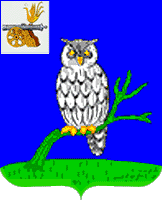  СЫЧЕВСКАЯ РАЙОННАЯ ДУМАРЕШЕНИЕот                        2021 года                                                                                №     О внесении изменений в РегламентСычевской районной ДумыРуководствуясь статьей 35 Федерального закона от 6 октября 2003 года 
№ 131-ФЗ «Об общих принципах организации местного самоуправления 
в Российской Федерации», Федерального закона от 7 февраля 2011 года № 6-ФЗ 
«Об общих принципах организации и деятельности контрольно-счетных органов субъектов Российской Федерации и муниципальных образований», в соответствии 
с Уставом муниципального образования «Сычевский район» Смоленской области, Сычевская районная ДумаРЕШИЛА:  1. Внести в Регламент Сычевской районной Думы, утвержденный решением Сычевской районной Думы от 28 января 2016 № 47 (в редакции решения Сычевской районной Думы от 27 декабря 20 19 № 245), следующие изменения: статью 22 изложить в следующей редакции:«Статья 22. Порядок назначения на должность Председателя Контрольно-ревизионной комиссии муниципального образования «Сычевский район» Смоленской области 1. Председатель Контрольно-ревизионной комиссии муниципального образования «Сычевский район» Смоленской области (далее – Контрольно-ревизионная комиссия) назначаются на должность решением Сычевской районной Думы.2. Предложения о кандидатурах на должность председателя Контрольно-ревизионной комиссии вносятся в Сычевскую районную Думу:- Главой муниципального образования «Сычевский район» Смоленской области;          - председателем Сычевской районной Думы;       - группой депутатов численностью не менее 1/3 от установленного числа депутатов Сычевской районной Думы;       - постоянными комиссиями Сычевской районной Думы.3. Предложения о кандидатурах на должность председателя Контрольно-ревизионной комиссии вносятся в Сычевскую районную Думу в следующие сроки:- не позднее чем за три месяца до истечения срока полномочий председателя Контрольно-ревизионной комиссии;- в течение месяца с момента досрочного освобождения от должности председателя Контрольно-ревизионной комиссии.4. К предложению о кандидатуре на должность председателя Контрольно-ревизионной комиссии прилагаются следующие документы:а) заявление кандидата о его согласии на назначение на должность председателя  Контрольно-ревизионной комиссии;б) заполненная и подписанная кандидатом анкета по форме, утвержденной распоряжением Правительства Российской Федерации от 26.05.2005 № 667-р, 
с цветной фотографией размером 3x4;в) копия документа, удостоверяющего личность кандидата как гражданина Российской Федерации (паспорт гражданина Российской Федерации);г) заверенные копии документов, подтверждающих соответствие квалификационным требованиям к должности, установленным Федеральным законом от 7 февраля 2011 года № 6-ФЗ «Об общих принципах организации 
и деятельности контрольно-счетных органов субъектов Российской Федерации 
и муниципальных образований» (далее – Федеральный закон № 6-ФЗ) в части стажа, опыта работы в сфере государственного, муниципального управления, государственного, муниципального контроля (аудита), экономики, финансов, юриспруденции не менее пяти лет:- документов о высшем, дополнительном образовании (в случае наличия); - трудовой книжки (при наличии), заверенной нотариально или кадровой службой по месту работы (службы) с проставлением подписи заверившего лица 
и печати организации и (или) сведения о трудовой деятельности по форме, предусмотренной Трудовым кодексом Российской Федерации; д) копия документа, подтверждающего регистрацию в системе индивидуального (персонифицированного) учета или страхового свидетельства обязательного пенсионного страхования;е) копия свидетельства о постановке физического лица на учет в налоговом органе по месту жительства на территории Российской Федерации;ж) справка налогового органа по месту проживания (регистрации) о том, 
что гражданин является (не является) индивидуальным предпринимателем;з) копии документов воинского учета – для граждан, пребывающих в запасе, 
и лиц, подлежащих призыву на военную службу; и) справка о наличии (отсутствии) судимости и (или) факта уголовного преследования либо о прекращении уголовного преследования по форме, утвержденной приказом МВД России от 27.09.2019 № 660 «Об утверждении Административного регламента Министерства внутренних дел Российской Федерации по предоставлению государственной услуги по выдаче справок о наличии (отсутствии) судимости и (или) факта уголовного преследования либо 
о прекращении уголовного преследования»;к) заключение медицинского учреждения о наличии (отсутствии) заболевания, препятствующего поступлению на государственную гражданскую службу Российской Федерации и муниципальную службу или ее прохождению, по форме, утвержденной приказом Минздравсоцразвития Российской Федерации от 14.12.2009 № 984н; л) сведения о доходах, об имуществе и обязательствах имущественного характера гражданина, а также о доходах, об имуществе и обязательствах имущественного характера своих супруги (супруга) и несовершеннолетних детей 
по форме справки о доходах, расходах, об имуществе и обязательствах имущественного характера, утвержденной Указом Президента Российской Федерации от 23.06.2014 № 460 «Об утверждении формы справки о доходах, расходах об имуществе и обязательствах имущественного характера и внесении изменений в некоторые акты Президента Российской Федерации»;м) письменное согласие кандидата на прохождение процедуры оформления допуска к сведениям, составляющим государственную и иную охраняемую федеральным законом тайну;н) письменное согласие кандидата на обработку своих персональных данных, представленных в Сычевскую районную Думу согласно федеральному иобластному законодательству, оформленное в соответствии с требованиями 
статьи 9 Федерального закона от 27 июля 2006 года № 152-ФЗ «О персональных данных».5. Поступившие в районную Думу предложения о кандидатурах направляются Председателем районной Думы в комиссию, ответственную за предварительное рассмотрение кандидатур и представленных по ним документов (далее – ответственная комиссия), определяемую Председателем районной Думы.5.1. В состав ответственной комиссии входят Председатель, заместитель Председателя, секретарь районной Думы и председатели постоянных комиссий районной Думы.  6. Комиссия в пределах срока, установленного председателем Сычевской районной Думы, осуществляет предварительное рассмотрение кандидатур на должность председателя Контрольно-ревизионной комиссии квалификационным требованиям и представленных по ним документов, на предмет их соответствия требованиям Федерального закона № 6-ФЗ), Положения о Контрольно–ревизионной комиссии муниципального образования «Сычевский район» Смоленской области (далее – Положение о Контрольно-ревизионной комиссии), а также подготовку материалов к заседанию Сычевской районной Думы. 7. На заседания комиссии, на которых рассматриваются кандидатуры 
и представленные по ним документы, приглашаются кандидаты, субъекты, внесшие в Сычевскую районную Думу соответствующие предложения о кандидатурах (их представители).Отсутствие кандидата на заседании комиссии не является препятствием 
для рассмотрения комиссией соответствующей кандидатуры, представленных
по ней документов и принятия решения по кандидатуре.8. По результатам рассмотрения кандидатуры и представленных 
по ней документов комиссия принимает одно из следующих решений:а) кандидатура и представленные по ней документы соответствуют требованиям Федерального закона № 6-ФЗ, Положения о Контрольно-ревизионной комиссии и настоящего Регламента;б) кандидатура и представленные по ней документы не соответствуют требованиям Федерального закона № 6-ФЗ, Положения о Контрольно-ревизионной комиссии и настоящего Регламента;в) предложение о кандидатуре внесено в Сычевскую районную Думу                                                                  субъектом, не обладающим правом на внесение предложения о кандидатуре.9. В случае если комиссией в результате рассмотрения кандидатуры и представленных по ней документов принято решение, предусмотренное пунктами «б» и «в» части 8 настоящей статьи, данная кандидатура на заседании Сычевской районной Думы не рассматривается и голосование по ней не проводится.10. Решение по каждой кандидатуре, рассматриваемой на заседании комиссии, принимается открытым голосованием большинством голосов от общего числа членов комиссии.11. Сычевская районная Дума вправе обратиться в Контрольно- счетную палату Смоленской области за заключением о соответствии кандидатур 
на должность председателя Контрольно-ревизионной комиссии квалификационным требованиям, установленным Федеральным законом № 6-ФЗ.12. Кандидаты уведомляются о дате и времени рассмотрения вопроса 
о назначении на должность председателя Контрольно-ревизионной комиссии на заседании Сычевской районной Думы не позднее, чем за 3 дня до дня заседания.Кандидаты присутствуют на заседании Сычевской районной Думыпри рассмотрении вопроса о назначении на должность председателя Контрольно-ревизионной комиссии.13. До начала процедуры рассмотрения кандидатур кандидат вправе заявить 
о самоотводе, а субъект, внесший предложение о кандидатуре, - отозвать путем подачи в Сычевскую районную Думу письменного заявления, внесенную им кандидатуру. Самоотвод (отзыв) кандидата принимается Сычевской районной Думой  без обсуждения и голосования.14. Рассмотрение кандидатур на заседании Сычевской районной Думывключает:- представление (в алфавитном порядке) кандидатов субъектами, внесшими соответствующие предложения о кандидатурах;- выступления кандидатов;- вопросы депутатов Сычевской районной Думы кандидатам, субъектамвнесшим предложения о кандидатурах, ответы на вопросы;- обсуждение кандидатур депутатами Сычевской районной Думы.15. На заседании Сычевской районной Думы до начала процедуры рассмотрения кандидатур заслушивается решение комиссии, принятое по результатам рассмотрения кандидатур и представленных по ним документов, 
а также заключение Контрольно-счетной палаты Смоленской области
о соответствии кандидатур на должность председателя Контрольно-ревизионной комиссии квалификационным требованиям, установленным Федеральный закон 
№ 6-ФЗ (в случае наличия).16. Решение о назначении кандидата на должность председателя Контрольно-ревизионной комиссии принимается большинством голосов от установленной численности депутатов Сычевской районной Думы по результатам открытого голосования.17. В случае если по результатам голосования ни один из кандидатов 
не набрал требуемого для назначения на должность председателя Контрольно-ревизионной комиссии числа голосов, проводится повторное голосование. Повторное голосование проводится по двум кандидатам, набравшим 
по результатам первоначального голосования наибольшее число голосов депутатов Сычевской районной Думы.18. В случаях если по итогам проведения первоначального и (или) повторного голосования ни один из кандидатов не назначен на должность председателя Контрольно-ревизионной комиссии, Сычевская районная Дума открытым голосованием большинством голосов от числа избранных депутатов принимает решение о повторном рассмотрении вопроса о назначении на должность Председателя Контрольно-ревизионной комиссии на очередном (внеочередном) заседании и внесении предложений о кандидатурах.В этом случае внесение предложений о кандидатурах осуществляется 
в течение 10 дней со дня принятия Сычевской районной Думы решения о повторном                                                                 рассмотрении вопроса о назначении на должность председателя Контрольно-ревизионной комиссии в порядке, установленной настоящей статьей.».2. Предложения по кандидатуре председателя Контрольно-ревизионной комиссии, замещающего муниципальную должность в 2021 году принимаются 
в срок до 15 октября 2021 года в порядке, установленном частями 2, 5 
статьи 22 Регламента Сычевской районной Думы в редакции настоящего решения.3. Опубликовать настоящее решение в газете «Сычевские вести»______________________Т.В.Никонорова     ______________   М.А.Лопухова                                                                                                   Глава муниципального образования                                            «Сычевский район» Смоленской области          Председатель Сычевской районной   Думы